Anselmus auf dem Weg nach Atlantis 5Auf nach Atlantis! 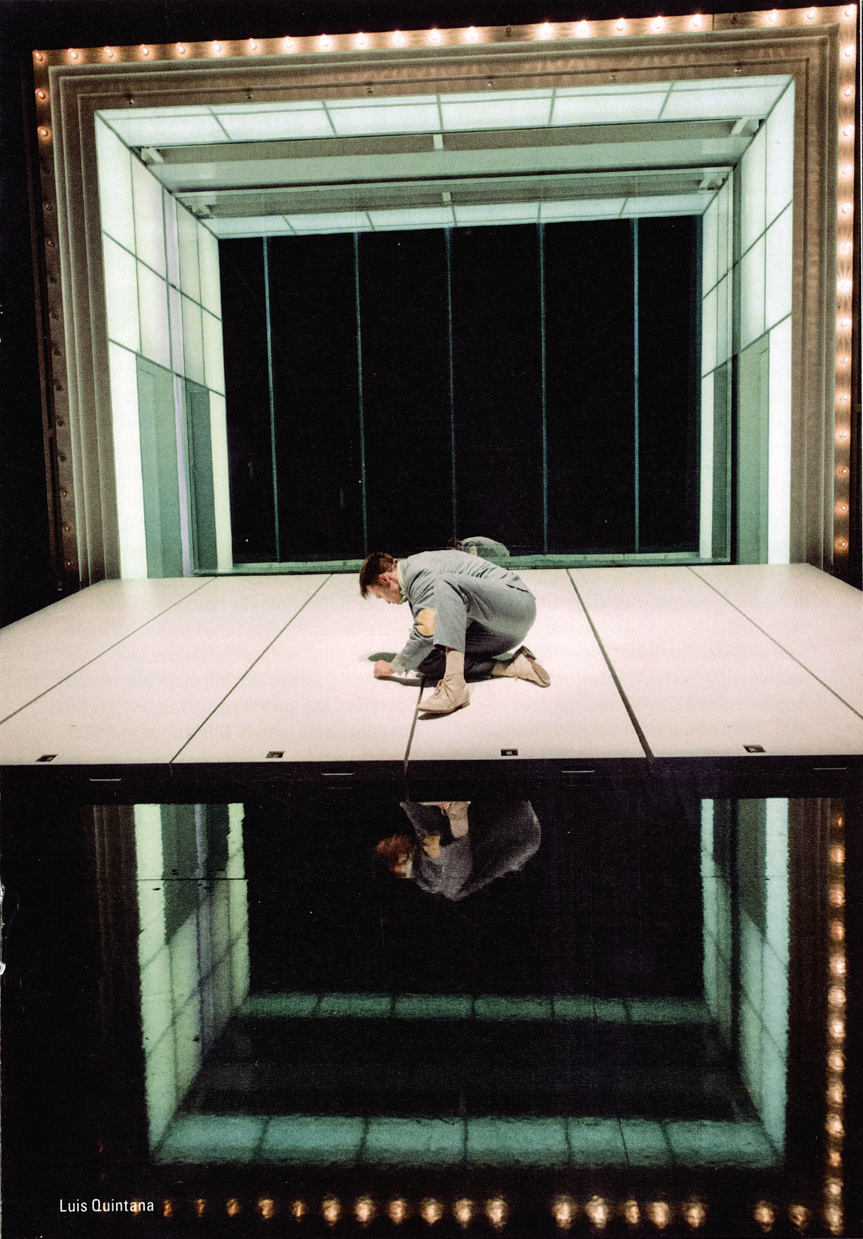 Beschreiben Sie Anselmus´ Körpersprache und seine Gefühle in dieser Haltung.Mit Recht darf ich zweifeln, daß du, günstiger Leser, jemals in einer gläsernen Flasche verschlossen gewesen sein solltest, es sei denn, daß ein lebendiger neckhafter Traum dich einmal mit solchem feeischen Unwesen befangen hätte. War das der Fall, so wirst du das Elend des armen Studenten Anselmus recht lebhaft fühlen. (S. 82, Z. 14-19)Um Anselmus aus seiner misslichen Lage im Kristallglas zu befreien, verfassen Sie für ihn ein Bewerbungsschreiben nach Atlantis. Sie haben sich mit der Bearbeitung der Arbeitsblätter 1-4 Kenntnisse zu den verschiedenen Quellen angeeignet, die sie in dieses Schreiben mit einbringen sollten: sprachliche Fähigkeiten, Verständnis von künstlerischer Qualität, eine innere Haltung zum künstlerischen Schaffen und Wissen über diesen geheimnisvollen Ort. Formale Vorgaben: Zusammenhängender Text, ansprechende Form, am Computer oder handschriftlich gestaltet, 1-2 Seiten. Inhaltliche Vorgaben: Lebensweg (soweit bekannt, ggf. erfinden), Kenntnisse von Atlantis, Begabungen, Motivation, Ziele...Angemessene, adressatengerechte Sprache, bewusster Einsatz von Stilmitteln, keine Tintenkleckse und Rechtschreibfehler  